Identification de la biotite Labo #1Présenté à Daniel BlaisPar Clarence GravelDate14 avril 2022ESVBut : Identifier la biotite Hypothèse : Je suppose que la biotite est noireMatériel :GraniteManipulationObserver le graniteRésultat :Analyse : D’après mes résultat la biotite est noireConclusion : Mon hypothèse est vraie puisque la biotite est noire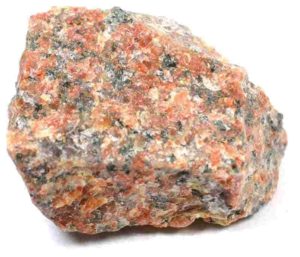 